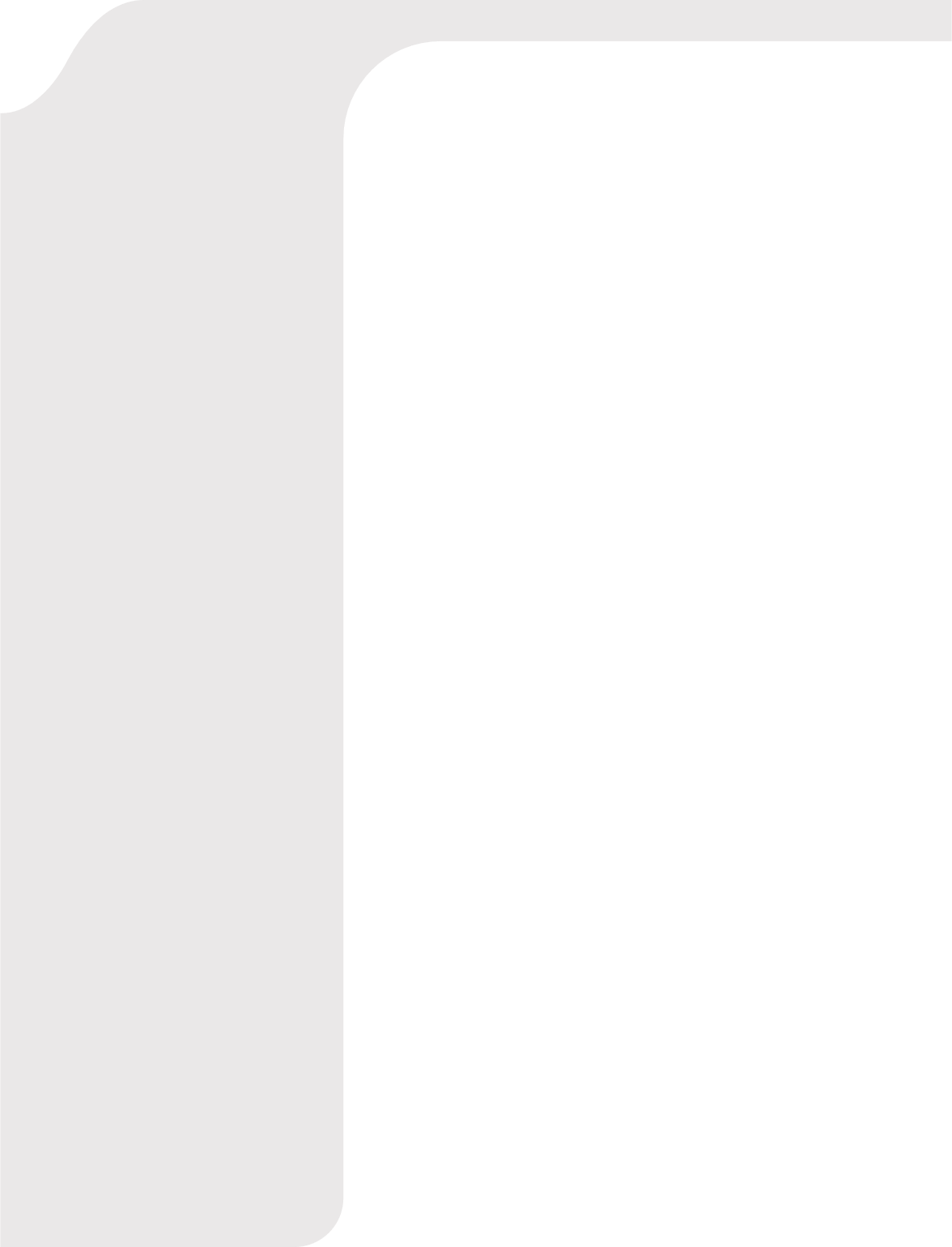 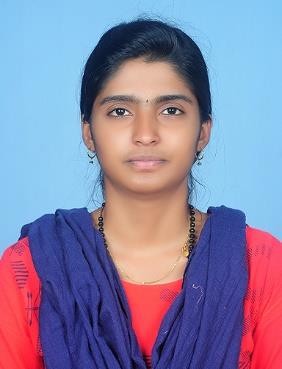 DRISYA PROFILETo grow with a leading organization that utilizes my abilities to the fullest extent possible, helping me realize and develop my potential and be a part of a team that scales great heights through continuous learning process and utmost dedication.CONTACTEmail : drisya-394728@2freemail.comPERSONAL PROFILEDate of Birth: 20/08/1996 Nationality: Indian Marital Status: MarriedVisa Status: Husband SponsoredPROFESSIONAL REGISTRATIONTamilnadu Pharmacy Council – Chennai, IndiaEDUCATIONBachelor of Pharmacy- 2018JSS College of Pharmacy, Ooty, TamilNadu, IndiaHigher Secondary - 2014St. Ann’s Girls Higher Secondary School, Ooty, TamilNadu, IndiaSSLC -2012Kendriya Vidyalaya – Ooty, TamilNadu, IndiaWORK EXPERIENCEPosition Held – Pharmacist May 2018 – May 2019Responsibilities:Providing advice about health issues, symptoms and medications in response to customer enquiries.Processing prescriptions and dispensing medication.Ordering and selling medicines and other stock.Meeting medical representatives.Marketing services.ACHIEVEMENTS AND AWARDS	Secured third position in international level paper presentation entitled “FISH SKIN A NOVEL TREATMENT FOR EXTENSVE BURN INJURY”.Secured third place in quiz competition in view of the Nilgiris Districts level wildlife week celebration conducted at Ooty.Selected for state level match of throw ball - K.V.S. Chennai Regional Sports Meet)SKILLS	Trained in handling analytical Equipments (HPLC, UV-VI Spectrometer, IR Spectrometer)Patient Counseling & Inventory Control Excellent Organizational skillWell versed communication in English, Hindi, Tamil, MalayalamCOMPUTER PROFICIENCYMS OFFICECAPS (Computer Application in Pharmacy)